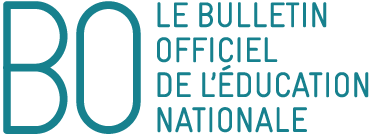 Le Bulletin officiel de l'éducation nationale publie des actes administratifs : décrets, arrêtés, notes de service, etc. La mise en place de mesures ministérielles et les opérations annuelles de gestion font l'objet de textes réglementaires publiés dans des B.O. spéciaux.PARTAGER CET ARTICLE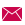 Premier et second degrésEnseignement de la natationNOR : MENE1720002C
circulaire n° 2017-127 du 22-8-2017
MEN - DGESCO A1-2Texte adressé aux rectrices et recteurs d'académie ; aux inspectrices et inspecteur d'académie-directrices et directeurs académiques des services de l'éducation nationale ; aux inspectrices et inspecteurs d'académie-inspectrices et inspecteurs pédagogiques régionaux ; au directeur du centre national d'enseignement à distance ; au directeur de l'agence pour l'enseignement français à l'étranger ; au directeur général de la mission laïque française ; aux inspectrices et inspecteurs de l'éducation nationale enseignement technique - enseignement général ; aux inspectrices et inspecteurs de l'éducation nationale  ; aux chefs d'établissements publics et privés sous contrat ; aux professeurs des établissements publics et privés sous contratLa présente circulaire a pour objet de définir les conditions de l'enseignement de la natation dans le respect du cadre législatif et réglementaire en vigueur.Elle abroge la circulaire n° 2011-090 du 7 juillet 2011 définissant les conditions de l'enseignement de la natation dans les premier et second degrés.L'acquisition des compétences en natation se fait sous la responsabilité des enseignants dans le respect des consignes de sécurité. Des précisions sur les intervenants possibles et la démarche pédagogique conseillée sont exposées respectivement en annexes 1 et 2. Les conditions nécessaires à l'obtention de l'attestation scolaire « savoir nager » (ASSN) ou du certificat d'aisance aquatique sont détaillées en annexes 3 et 4.ResponsabilitésLa natation scolaire nécessite un encadrement des élèves renforcé ; l'enseignant peut être aidé dans cette tâche par des intervenants agréés, professionnels ou bénévoles (cf. annexe 1). Une convention passée entre l'inspecteur d'académie-directeur académique des services de l'éducation nationale (IA-Dasen) et la collectivité territoriale ou la structure responsable de l'établissement de bains précise les modalités du partenariat.Responsabilité des enseignantsLa mission des enseignants est non seulement d'organiser leur enseignement mais aussi d'assurer  la sécurité des élèves.Pour le premier degré, l'enseignement de la natation est assuré sous la responsabilité de l'enseignant de la classe ou, à défaut, d'un autre enseignant, y compris un professeur d'EPS lorsqu'un projet pédagogique est établi dans le cadre du cycle 3, avec l'appui des équipes de circonscription. Pour le second degré, l'enseignement de la natation est assuré par l'enseignant d'EPS responsable de la classe ou du groupe-classe, comme pour toutes les activités d'EPS.L'enseignant veille à présenter les enjeux pédagogiques aux intervenants, professionnels ou bénévoles (cf. annexe 1). Il s'assure également que l'organisation générale prévue est connue de tous (intervenants et accompagnateurs de la vie collective) et veille à son respect, tout particulièrement en ce qui concerne la sécurité des élèves.La présence de personnels de surveillance et d'encadrement au cours de l'enseignement de la natation ne modifie pas les conditions de mise en jeu de la responsabilité des enseignants. En cas de dysfonctionnement ou de mise en danger des élèves, il leur revient d'interrompre la séance.Responsabilité des intervenants professionnels ou bénévolesComme pour les enseignants, la responsabilité d'un intervenant professionnel ou bénévole apportant son concours à l'encadrement des élèves durant le temps scolaire peut être engagée si celui-ci commet une faute qui est à l'origine d'un dommage subi ou causé par un élève. L'article L. 911-4 du code de l'éducation prévoit la substitution de la responsabilité de l'État à celle des membres de l'enseignement à l'occasion de dommages subis ou causés par les élèves. Au regard de la jurisprudence actuelle, les intervenants agréés par l'IA-Dasen, et qui sont en charge d'une activité sous la responsabilité des enseignants, peuvent bénéficier des mêmes dispositions protectrices.Surveillance des activités de natationLa surveillance est obligatoire pendant toute la durée des activités de natation.La surveillance des baignades ouvertes gratuitement au public, aménagées et autorisées, doit être assurée par du personnel titulaire d'un des diplômes prévus à l'article A. 322-8 du code du sport (diplômes conférant le titre de maître-nageur sauveteur ou brevet national de sécurité et de sauvetage aquatique).La surveillance des établissements de baignade d'accès payant doit être garantie, pendant les heures d'ouverture au public, par du personnel titulaire d'un des diplômes conférant le titre de maître-nageur sauveteur ou, par dérogation et sur autorisation du préfet de département pour une durée limitée, par du personnel titulaire du brevet national de sécurité et de sauvetage aquatique.Ces dispositions sont applicables à toute activité de natation impliquant des élèves (enseignement obligatoire, dispositifs spécifiques d'aide ou de soutien, activités pédagogiques complémentaires, accompagnement éducatif).Les surveillants de bassin sont exclusivement affectés à la surveillance et à la sécurité des activités, ainsi qu'à la vérification des conditions réglementaires d'utilisation de l'équipement et, par conséquent, ne peuvent simultanément remplir une mission d'enseignement. Ils sont qualifiés pour assurer les missions de sauvetage et de premiers secours. Aucun élève ne doit accéder aux bassins ou aux plages en leur absence.Normes d'encadrement à respecterDans le premier degré, l'encadrement des élèves est assuré par l'enseignant de la classe et des intervenants agréés, professionnels ou bénévoles. Le taux d'encadrement ne peut être inférieur aux valeurs définies dans le tableau ci-dessous. Ce dernier doit être déterminé en fonction du niveau de scolarisation des élèves et de leurs besoins, mais aussi de la nature de l'activité.Dans le second degré, l'enseignement est assuré par l'enseignant d'EPS responsable de la classe ou du groupe-classe, comme pour toutes les activités d'EPS.Pour les classes à faibles effectifs, composées de moins de 12 élèves, le regroupement de classes sur des séances communes est à privilégier en constituant un seul groupe-classe.Conditions matérielles d'accueilPendant toute la durée des apprentissages, l'occupation du bassin doit être appréciée à raison d'au moins 4 m² de plan d'eau par élève présent dans l'eau, pour des écoliers, 5 m² pour des collégiens ou des lycéens. La surface à prévoir nécessite des ajustements en fonction du niveau de pratique des élèves, notamment au lycée.Dans le cas d'une ouverture concomitante du bassin à différents publics, les espaces réservés aux élèves doivent être clairement délimités, compte tenu des exigences de sécurité et des impératifs d'enseignement. L'espace attribué aux classes devra permettre, pour des raisons pédagogiques et de sécurité, un accès facile à au moins une des bordures de bassin, notamment avec des élèves aux compétences encore fragiles.Cas particulier des bassins d'apprentissageConçus pour accueillir une classe entière, les bassins d'apprentissage sont des structures spécifiques et isolées, d'une superficie inférieure ou égale à 100 m² et d'une profondeur maximale de 1,30 m.Pour ce type d'équipement, tout en respectant les taux d'encadrement précisés en fonction du niveau de scolarité, la surveillance pourra être assurée par l'un des membres de l'équipe d'encadrement (enseignant, intervenant agréé), sous réserve qu'il ait satisfait aux tests de sauvetage prévus par l'un des diplômes conférant le titre de maître-nageur sauveteur, par le brevet national de sécurité et de sauvetage aquatique, ou qu'il possède l'un des titres, diplômes, attestations ou qualifications admis au certificat d'aptitude au professorat d'éducation physique et sportive pour justifier de l'aptitude au sauvetage aquatique et de l'aptitude au secourisme. Pour le second degré, l'enseignement et la surveillance peuvent être assurés par le ou les enseignants d'EPS habituel(s) de la classe ; la présence d'un minimum de deux adultes, personnels de l'établissement, est recommandée, quel que soit le nombre d'élèves.Dans tous les cas, un des membres de l'équipe pédagogique (enseignant ou intervenant agréé) présent sur le bassin devra avoir été formé à l'utilisation du matériel de réanimation et de premiers secours. Cette formation devra être actualisée régulièrement, chaque année ou lors de la mise à disposition de nouveaux matériels de réanimation et de premiers secours.Cas des plans d'eau ouvertsLes séances en eaux de baignade (ou plans d'eau ouverts) devront être préalablement autorisées par l'IA-Dasen, agissant sur délégation du recteur, au vu d'un dossier permettant d'apprécier les dispositifs de sécurité mis en place. Pour rappel, les activités présentant des risques particuliers (du type descente de canyon, rafting ou nage en eau vive) ne doivent pas être pratiquées à l'école primaire.Pour le ministre de l'éducation nationale et par délégation
Le directeur général de l'enseignement scolaire
Jean-Marc HuartAnnexe 1Les intervenants pour l'enseignement de la natationLes intervenants professionnelsLes éducateurs sportifs titulaires d'une carte professionnelle en cours de validité ou les fonctionnaires agissant dans l'exercice des missions prévues par leur statut particulier sont réputés agréés par les services de l'éducation nationale. S'ils y sont autorisés par le directeur d'école, ils peuvent assister l'enseignant dans l'encadrement des élèves et l'enseignement de la natation, notamment en prenant en charge un groupe d'élèves, selon les modalités définies préalablement avec l'enseignant.Les intervenants bénévolesDes personnes susceptibles d'apporter leur contribution bénévole aux activités physiques et sportives peuvent être autorisées à intervenir au cours des enseignements.Ces intervenants bénévoles sont soumis, d'une part, à un agrément préalable (sauf s'ils relèvent d'une des situations prévues au point précédent, « les intervenants professionnels »), délivré par l'IA-Dasen, agissant sur délégation du recteur, après vérification de leurs compétences et de leur honorabilité et, d'autre part, à l'autorisation du directeur d'école.Ils peuvent selon le cas :- assister l'enseignant dans les activités que celui-ci conduit avec un groupe d'élèves ;- prendre en charge un groupe d'élèves que l'enseignant leur confie. Dans ce cas, ils assurent la surveillance du groupe et remplissent une mission d'animation d'activités (parcours, ateliers, jeux guidés, etc.) selon les modalités fixées par l'enseignant.Des sessions d'information sont organisées pour préparer les intervenants bénévoles à participer à l'encadrement de ces activités.Cas particulier des personnes en charge de l'accompagnement de la vie collectiveLes accompagnateurs bénévoles assurant l'encadrement de la vie collective (par exemple, dans le cadre du transport, des vestiaires, de la toilette ou de la douche), mais n'intervenant pas dans une activité d'enseignement, ne sont pas soumis à l'agrément préalable des services de l'éducation nationale. Toutefois, leur participation est soumise à l'autorisation préalable du directeur d'école.En tout état de cause, un accompagnateur bénévole ne peut se retrouver isolé avec un élève.À l'école maternelle, dans le cadre de leur statut, les agents territoriaux spécialisés des écoles maternelles (Atsem) peuvent utilement participer à l'encadrement de la vie collective des séances de natation. Ils ne sont pas soumis à l'agrément préalable de l'IA-Dasen.Les auxiliaires de vie scolaire accompagnent les élèves en situation de handicap à la piscine, y compris dans l'eau, quand c'est nécessaire, en référence au projet d'accueil individualisé ou au projet personnalisé de scolarisation. Ils ne sont pas non plus soumis à agrément. Leur rôle se limite à l'accompagnement du ou des élèves handicapés.Les différents personnels qui sont amenés à accompagner les élèves dans l'eau peuvent utilement suivre les sessions d'information destinées aux intervenants bénévoles.Annexe 2L'enseignement de la natation : aspects pédagogiquesApprendre à nager à tous les élèves est une priorité nationale inscrite dans les programmes d'éducation physique et sportive. L'acquisition des connaissances et des compétences de natation se conçoit à travers la programmation de plusieurs séquences d'apprentissage réparties dans les cycles d'enseignement de l'école primaire, du collège et du lycée. Ces connaissances et les capacités nécessaires s'acquièrent progressivement et doivent être régulièrement évaluées.Pour les groupes d'élèves non-nageurs concernés par les actions de soutien ou d'accompagnement, les modalités d'enseignement et d'encadrement doivent être adaptées afin d'atteindre les objectifs des programmes.La réussite au test d'aisance aquatique (cf. annexe 4), ou la validation de l'attestation scolaire « savoir nager » (cf. annexe 3), permet l'accès aux activités aquatiques dans le cadre des accueils collectifs de mineurs (article A. 322-3-1 du code du sport).On attend des élèves une maîtrise du milieu aquatique permettant de nager en sécurité dans un établissement de bains ou un espace surveillé (piscine, parc aquatique, plan d'eau calme à pente douce). Cette maîtrise se construit sur l'ensemble du cursus de l'élève, prioritairement de la classe de CP à la classe de sixième ; l'attestation scolaire « savoir nager » peut cependant être validée ultérieurement. Elle ne représente pas l'intégralité des activités de la natation fixées par les programmes d'enseignement.1 - Dans le premier degréPour permettre aux élèves de construire les compétences attendues, en référence aux programmes d'enseignement, il importe, dans la mesure du possible, de prévoir trois à quatre séquences d'apprentissage à l'école primaire (de 10 à 12 séances chacune).Le parcours d'apprentissage de l'élève commence, dès le cycle 1, par des moments de découverte et d'exploration du milieu aquatique - sous forme de jeux et de parcours organisés à l'aide d'un matériel adapté pour permettre aux élèves d'agir en confiance et en sécurité et construire de nouveaux équilibres (se déplacer, s'immerger, se laisser flotter, etc.).Il se poursuit au cycle 2 par des temps d'enseignement progressif et structuré, afin de permettre la validation des attendus de la fin du cycle (notamment « se déplacer dans l'eau sur une quinzaine de mètres sans appui et après un temps d'immersion »).Au cycle 3, la natation fera l'objet, si possible, d'un enseignement à chaque année du cycle. Une évaluation organisée avant la fin du CM2 permet de favoriser la continuité pédagogique avec le collège et notamment de garantir la validation de l'ASSN en proposant aux élèves qui en ont besoin les compléments de formation nécessaires.La fréquence, la durée des séances et le temps d'activité dans l'eau sont des éléments déterminants pour assurer la qualité des apprentissages. Dans le cadre d'un cycle d'apprentissage, une séance hebdomadaire est un seuil minimal. Des programmations plus resserrées (2 à 4 séances par semaine, voire sous forme de stage sur plusieurs jours) peuvent répondre efficacement à des contraintes particulières, notamment pour les actions de soutien et de mise à niveau. Chaque séance doit correspondre à une durée optimale de 30 à 40 minutes de pratique effective dans l'eau.2 - Dans le second degréL'établissement met en place l'enseignement de la natation au regard des objectifs fixés par les programmes : cet enseignement s'inscrit dans le projet pédagogique EPS et le projet d'établissement. Les modalités d'organisation et d'encadrement retenues pour la totalité des élèves sont fixées par le chef d'établissement sur proposition de l'équipe pédagogique. Conformément à celles-ci, l'équipe pédagogique répartit les élèves en classes ou en groupes-classes, ou selon toute autre modalité d'organisation adaptée aux équipements, après avoir vérifié si les élèves ont déjà obtenu l'ASSN et apprécié le niveau de compétence en natation.Pour satisfaire aux exigences des programmes d'enseignement, il appartient à l'établissement de mettre en place des actions destinées aux élèves non-nageurs dans le cadre des dispositifs d'accompagnement et de soutien en vigueur. Le cas des élèves en situation de handicap ou d'aptitude partielle doit faire l'objet d'une attention particulière, en référence au projet d'accueil individualisé ou au projet personnalisé de scolarisation.Groupe-classe constitué
d'élèves d'école
maternelleGroupe-classe constitué
d'élèves d'école
élémentaireGroupe-classe comprenant des
élèves d'école maternelle et des
élèves d'école élémentairemoins de 20 élèves2 encadrants2 encadrants2 encadrantsde 20 à 30 élèves3 encadrants2 encadrants3 encadrantsplus de 30 élèves4 encadrants3 encadrants4 encadrants